ANALÝZA ODPADŮ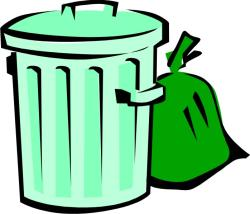 1. Jakým způsobem ve škole předcházíte vzniku odpadu? Používáme šmíráky, vyrábíme výrobky z již použitých materiálů, třídíme,...2. Nakupuje škola věci ve větších baleních?3. Používají se ve škole šmíráky?ANO4. Kopírujete oboustranně?ANO5. Využíváte někde ve škole odpady (obálky, plechovky, pet láhve, noviny, …)?ano, výtvarná výchova, pracovní činnosti, keramika6. Nosí žáci a učitelé  svačinu a pití v obalech, které používají vícekrát?ANO7. Máte ve škole nápojový či jídelní automat?NE8. Třídíte ve škole odpady? Jaké?ANO papír, plast, bio, sklo, elektro, baterie9. Jak škola nakládá s nebezpečným odpadem?Druh nebezpečného odpadu    ----------------------        Způsob likvidaceZářivky a výbojky - neřešili jsmeBaterie-máme nádoby na sběr a odváží je odborná firmaChemikálie z laboratorních prací???????(použité či nespotřebované)Rtuťové teploměry- nemámeNáplně do kopírky, tiskáren (tonery)-máme speciální boxy, odváží odborná firmaOdpadní barvy, laky a prostředky k úpravě povrchových ploch-firma LIKOObaly znečištěné nebezpečnými látkami-firma LIKOTextil (hadry) či štětce znečištěné nebezpečnými látkami-firma LIKOObrazovky-odváží odborná firmaMonitory-odváží odborná firmaOstatní elektrospotřebiče-odváží odborná firma(rychlovarná konvice, lednice apod.)10. Máte ve škole dostatek košů na tříděný odpad? Kolik? Kde je máte rozmístěné?ANO, 19 košů ve třídách a na chodbách.11. Jsou koše na tříděný odpad i v ředitelně, sborovně a v kabinetech?V ředitelně ano, ve sborovně ano, ale ne v kabinetech, tam nejsou potřeba.13. Jsou koše jasně označeny? Odpovídá jejich barva barvě kontejnerů?ANO14. Zjistěte, jaká je další cesta vytříděného odpadu z vaší školy, co všechno a kde se z něho vyrábí?Papír 	-          	S-firma MoravanyPlast  	-          	Mariu Pedersen, a. s.,  Pardubice-dopravně recyklační centrum, Černá    Za BorySklo   	-          	SPL Recycling, Libere15. Kdo a kam vynáší koše s vytříděným odpadem?Paní uklizečka dává odpad do pytlů, pak do určených popelnic.16. Jak často?Každý den.17. Které firmy je svážejí?AV CZ odpadové hospodářství S.R.O.18. Jsou před školou umístěny kontejnery na tříděný odpad?ANO u obecního úřadu19. Máte vlastní kompost? Kdo se o něj stará? Co do něj dáváte?ANO starají se o něj žáci a dáváme do něj bio odpad.20. Provádíte ve škole sběrové akce? Pokud ano, jaké?ANO sběr hliníku a papíru, bylin.21. Používáte ve škole výrobky z recyklovaných materiálů?ANO 22. Kolik se denně vyhazuje jídla ze školní kuchyně? Maximálně kyblík denně, zbytky jdou pro zvířátka.23. Kde končí zbytkový/netříděný odpad?V popelnici24. Která firma se stará o odvoz netříděného odpadu? Mohla by škola ušetřit přisnížení produkce odpadu?AVE CZ 25. Víte, kolik kg odpadu vyprodukuje celá škola za den/týden/měsíc/rok – celkem av přepočtu na 1 žáka?Nevíme nezkoušeli jsme.26. Jakým způsobem (v jakých obalech) je do školy distribuováno Ovoce do škol?Firma-Bovys 1 týdně, v různých obalech - přepravkách - plast, papír, dřevo.27. Plánujete v budoucnu exkurzi do spalovny, na skládku či sběrného dvoru?ano v říjnu 201528. Podílíte se na úklidu v okolí školy?Ano29. Máte v okolí černou skládku?Ne, o žádné nevíme                                   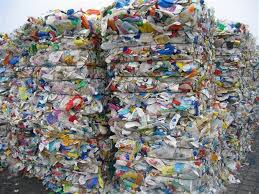 PROSTŘEDEKPOČETtoaletní papír60kancelářský papírnejméně 5 balíkůSAVO5 l